Об утверждении Перечня главных администраторов источников финансирования дефицита бюджета Усть-Ницинского сельского поселенияВ соответствии с пунктом 4 статьи 160.2 Бюджетного кодекса Российской Федерации, руководствуясь Уставом Усть-Ницинского сельского поселенияПОСТАНОВЛЯЮ:Утвердить Перечень главных администраторов источников финансирования дефицита бюджета Усть-Ницинского сельского поселения (прилагается).Настоящее Постановление применяется к правоотношениям, возникающим при составлении и исполнении бюджета Усть-Ницинского сельского поселения, начиная с бюджета на 2022 год и на плановый период 2023 и 2024 годов.2. Настоящее постановление разместить на официальном сайте Усть-Ницинского сельского поселения в информационно-телекоммуникационной сети «Интернет» www.усть-ницинское.рф.3. Контроль за исполнением настоящего постановления возложить на заместителя главы администрации Усть-Ницинского сельского поселения Огиевич А.А .Глава Усть-Ницинского сельского поселения                                  	    	                                            А.С. Лукин                                                                   УТВЕРЖДЕН                                                                   постановлением Администрации                                                                   Усть-Ницинского                                                                    сельского поселения                                                                   от 09.11.2021 № 226-НПАПеречень главных администраторов источников финансирования дефицита бюджета Усть-Ницинского сельского поселения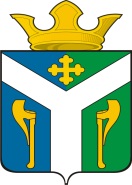 АДМИНИСТРАЦИЯ    УСТЬ – НИЦИНСКОГОСЕЛЬСКОГО ПОСЕЛЕНИЯПОСТАНОВЛЕНИЕ__________________________________________________________________09.11.2021 г.                                                                                                № 226-НПА               с. Усть – НицинскоеНомер строкиКод главного адми-нистратора источника финанси-рования дефицита бюджетаКод группы, подгруппы, статьи и вида источника финансирования дефицитов бюджетовНаименование главного администратора источников финансирования дефицита местного бюджета или источника финансирования дефицита местного бюджета1920Администрация  Усть-Ницинского сельского поселения Слободо-Туринского муниципального района  Свердловской области292001 05 02 01 10 0000 510Увеличение прочих остатков денежных средств бюджетов сельских поселений392001 05 02 01 10 0000 610Уменьшение прочих остатков денежных средств бюджетов сельских поселений492001 06 04 01 10 0000 810Исполнение муниципальных гарантий сельских поселений в валюте Российской Федерации в случае, если исполнение гарантом муниципальных гарантий ведет к возникновению права регрессного требования гаранта к принципалу либо обусловлено уступкой гаранту прав требования бенефициара к принципалу592001 06 05 01 10 0000 640Возврат бюджетных кредитов, предоставленных юридическим лицам из бюджетов сельских поселений в валюте Российской Федерации